haeundae centum hotelhotel reservation formThank you for choosing Haeundae Centum Hotel.Please complete this form with all requested information and send it to the hotel directly by e-mail. (E-Mail Address: ecentumhotel@gmail.com)Requested Date : PERSONAL INFORMATIONROOM REQUIRMENTS- This is the special rate “KINGCA Wekk 2017” attendees.- All room rates are per room and per night / Breakfast is NOT INCLUSIVE.- The price above is inclusive of 10% tax, no gratuity necessary.- Room reservation is available until 10th of February 2017. Please be aware that rooms may not be available due to the unexpected demand or advanced reservations. CREDIT CARD DEPOSIT- Pleases note that valid credit card is required to guarantee your reservation ONLY. - Total room charges will be settled upon check out.- Please send a E-mail the reservation form at your earliest convenience due to limited number of rooms.- If you have any requires, please contact to reservation center or in charge manager. CANCEL POLICY- Last confirmation of your reservation should be given to the hotel, 7 days before the arrival date.- Cancellations from 3 days to 2 days before the arrival date: Penalty will be 50% of total expected room charges (Based on the reserved room rate and cancelled room nights)- Cancellations 1 day before the arrival date, the day of arrival and No-Show: Penalty will be 100% of total expected room charges (Based on the reserved room rate and cancelled room nights) FIRST NAME□Mr. □Ms.CHECK IN  _________  March 2017LAST NAMECHECK OUT   _________  March 2017 NATIONALITYNIGHTS          Night(s)COMPANYTELEPHONEPASSPORT NO.E-MAILROOM TYPERack RateSpecial Rate (weekday)Special Rate (Weekend/Fri&Sat)ROOM Q’TYREMARK□  Twin Bed\440,000 143,000 KRW143,000 KRWRoom Only□  Double Bed\440,000 143,000 KRW143,000 KRWRoom Only□  Breakfast\22,000 18,700 KRW 18,700 KRWCREDIT CARD□ VISA     □ Master     □ JCB      □ Others (                   )□ VISA     □ Master     □ JCB      □ Others (                   )□ VISA     □ Master     □ JCB      □ Others (                   )HOLDER’S NAMEEXPIRATION DATE (MM/YY)CARD NO.SignatureI agree that my reservation in guaranteed with my credit card information described above and I will settle all hotel charges when checking out.I agree that my reservation in guaranteed with my credit card information described above and I will settle all hotel charges when checking out.I agree that my reservation in guaranteed with my credit card information described above and I will settle all hotel charges when checking out.SignatureHAEUNDAE CENTUM HOTEL20 Centum 3-ro, Haeundae-Gu,Busan, Korea CONTACTTelephone : 82 51 720 9000Fax. 82 51 720 9990HOMEPAGE & E-MAILwww.ecentumhotel.comecentumhotel@gmail.com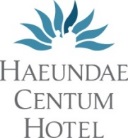 